ПРОЄКТ                                                                                                                              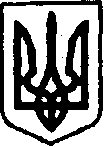 УКРАЇНАКЕГИЧІВСЬКА СЕЛИЩНА РАДАXХІІІ СЕСІЯ VІІІ СКЛИКАННЯРІШЕННЯ23 грудня 2021 року                     смт Кегичівка                                      №Про внесення змін          до договору оренди землі 	Відповідно до пункту 34 частини 1 статті 26 Закону України «Про місцеве самоврядування  в Україні», статей 12, 83, 93, 124, 125 ,126, 134 Земельного кодексу України, статей 19, 322, 33 Закону України «Про оренду землі», розглянуто лист ПОСП «Софіївка» (вхідний № 9262/04-16 від 03 грудня 2021 року) про внесення змін до договору оренди землі № 4 від 30 грудня 2006 року, укладеного відносно земельної ділянки загальною площею 4,5083 га (кадастровий номер 6323184800:08:001:0168), враховуючи підвищення орендної плати за взаємною згодою сторін, Кегичівська селищна радаВИРІШИЛА:Внести зміни до договору оренди землі № 4 від 30 грудня 2006 року, укладеного відносно земельної ділянки загальною площею 4,5083 га (кадастровий номер 6323184800:08:001:0168).Продовжити дію договору оренди землі № 4 від 30 грудня 2006 року, укладеного відносно земельної ділянки загальною площею 4,5083 га (кадастровий номер 6323184800:08:001:0168) на 10 років.Викласти пункт 8 договору в частині строку оренди у наступній редакції: «Договір укладено на 28 (двадцять вісім) років» або до моменту витребування земельної ділянки.Встановити орендну плату за користування земельною ділянкою у розмірі 12% (дванадцять відсотків) від нормативної грошової оцінки землі.Викласти пункт 9 договору в частині ставки орендної плати у наступній редакції:-  «Орендна плата вноситься орендарем у грошовій формі у розмірі 12 % (дванадцять відсотків) від нормативної грошової оцінки земельної ділянки».Уповноважити Кегичівського селищного голову Антона ДОЦЕНКА підписати відповідну додаткову угоду на виконання даного рішення та затвердити її у редакції визначеній селищним головою.Зобов’язати орендаря здійснити державну реєстрацію іншого речового права                    у встановленому законодавством порядку. Контроль за виконання даного рішення покласти на постійну комісію                                   з питань земельних відносин, охорони навколишнього природного середовища                              та будівництва Кегичівської селищної ради (голова комісії Віталій ПИВОВАР).Кегичівський селищний голова          оригінал підписано	Антон ДОЦЕНКО